Scenariusz zajęć z wiedzy o społeczeństwie dla uczniów szkoły podstawowejprzygotowany w ramach projektu dotyczącego utworzenia Szlaku Ucieczki Rtm. W. Pileckiego z AuschwitzTemat: Wspólnoty narodowe i etniczneCele lekcji: Uczeń: wie/zna:definiuje pojęcie wspólnota narodowa; definiuje pojęcie wspólnota etniczna; wymienia min. 3 przykłady wspólnot etnicznych w Polsce; wymienia symbole narodowe Rzeczypospolitej Polskiej;wyjaśnia:    różnicę pomiędzy obywatelstwem a narodowością;potrafi: wskazać na mapie Polski obszary zamieszkiwane przez wspólnoty etniczne.potrafi:  przedstawić na podstawie własnych doświadczeń życiowych czym powinna przejawiać się postawa patriotyczna młodego człowieka - przedstawia sposoby na rozwiązywanie problemu ksenofobii.Zapisy z podstawy programowej realizowane w scenariuszu:VIII. Wspólnoty narodowe/etniczne i ojczyzna. Uczeń: Wyjaśnia, co oznacza być Polakiem lub członkiem innej wspólnoty narodowej/ etnicznej oraz co łączy człowieka z ojczyzną – Polską; przedstawia te więzi na własnym przykładzie; Wyjaśnia, czym obywatelstwo różni się od narodowości; przedstawia warunki nabycia obywatelstwa polskiego z mocy prawa i przedstawia na podstawie własnych doświadczeń życiowych czym powinna przejawiać się postawa patriotyczna młodego człowieka - przedstawia sposoby na rozwiązywanie problemu ksenofobii formy uznania za obywatela polskiego oraz nadania obywatelstwa polskiego; wymienia konstytucyjne obowiązki obywatela; Analizuje symbole Rzeczypospolitej Polskiej; wyjaśnia, czym powinna przejawiać się postawa patriotyczna młodego i dorosłego człowieka; Wymienia mieszkające w Polsce mniejszości narodowe i etniczne, grupę posługującą się językiem regionalnym oraz grupy migrantów (w tym uchodźców) i lokalizuje miejsca ich zwartego zamieszkiwania; przedstawia – za Konstytucją Rzeczypospolitej Polskiej – prawa przysługujące etnicznym grupom mniejszościowym; Uzasadnia, że można pogodzić różne tożsamości społeczno-kulturowe (regionalną, narodową/ etniczną, państwową/ obywatelską, europejską); rozpoznaje przejawy ksenofobii, w tym rasizmu, szowinizmu i antysemityzmu, oraz uzasadnia potrzebę przeciwstawiania się tym zjawiskom.Formy pracy: 
grupowa, zbiorowa, Metody: pogadanka, elementy wykładu, dyskusja, burza mózgów, rybi szkielet, zwróć się do sąsiadaŚrodki dydaktyczne:Załącznik „Rybi szkielet”, ołówki, notesy, Przebieg zajęćCzynności organizacyjno-porządkowe oraz zasady bezpieczeństwa (5 min.)Część wprowadzająca:Nauczyciel przedstawia klasie postać rtm. W. Pileckiego oraz eksterminację Żydów w okresie II Wojny Światowej (7 min)Nauczyciel zadaje pytanie: Czym się różni wspólnota etniczna od narodowej ? Jakie i gdzie w Polsce są wspólnoty etniczne ? (wymienić min. 4) (7 min.)Nauczyciel prosi uczniów aby wymienili symbole narodowe Rzeczypospolitej Polskiej  (3 min.)Nauczyciel przedstawia tematykę zajęć:  Stosunek do wspólnot narodowych i etnicznych. (5min.)Realizacja tematu:Nauczyciel prosi uczniów aby na postawie historii rtm. W. Pileckiego zastanowili się dlaczego mówi się o nim, że jest wspaniałym przykładem polskiego patriotyzmu i bohaterstwa. Każdy z uczniów udziela odpowiedzi (10 min.)Nauczyciel prosi uczniów aby w grupach 3-4 osobowych zastanowili się czym powinna przejawiać się postawa patriotyczna młodego człowieka. ( 10 min.)Nauczyciel przedstawia uczniom RYBI SZKIELET (załącznik 1). W głowę ryby wpisany jest problem: Wpływ mniejszości narodowościowych oraz Wpływ mniejszości etnicznych.  Za pomocą burzy mózgów uczniowie ustalają główne czynniki, które mogą być odpowiedzialne za powstanie problemu.  Nauczyciel dzieli klasę na pół, a następnie każdą połowę dzieli na cztery grupy, ile jest „dużych ości” (dzieci po kolei odliczają od 1 do 4, a następnie tworzą grupę jedynek, dwójek, trójek i czwórek). Każda z grup otrzymuje jedną „ość” (człon główny): Polityka państwa, Kultura, Społeczeństwo, Konflikty. Uczniowie w grupie naradzają się i poszczególne propozycje działań zapisują w szkielecie. Z zebranej listy danych uczniowie wybierają (za pomocą punktów) te, które ich zdaniem są najważniejsze, a więc mają największy wpływ na problem. Uczniowie wyciągają wnioski. (35 min.)Podsumowanie:Nauczyciel do podsumowania zajęć wykorzystuje metodę ZWRÓĆ SIĘ DO SĄSIADA – nauczyciel prosi uczniów, aby zwrócili się do swego sąsiada w parze i spytali go o coś, co dotyczy lekcji, w tym zadaniu uczniowie proszą o wyjaśnienie pojęcia, które było nauczane, wyjaśnienie niezrozumiałych elementów jakiegoś ćwiczenia itp., a które nie do końca zostało zrozumiane. Uczniowie opowiadają sobie nawzajem trzy zagadnienia spośród omawianych podczas lekcji, które uznaliby za najważniejsze (powinni uzasadnić odpowiedź) (8 min.).
Uwagi dla nauczyciela:Nauczyciel powinien zapoznać się z materiałami do ćwiczeń oraz wydrukować odpowiedni załącznik:Rybi szkielet wydrukowany w formacie A4 Nauczyciel powinien zapoznać się z metodą „Rybi szkielet”Uczniowie powinni być wyposażeni w ołówki, ewentualnie własne notesyAutor: Patrycja NowakZałączniki: 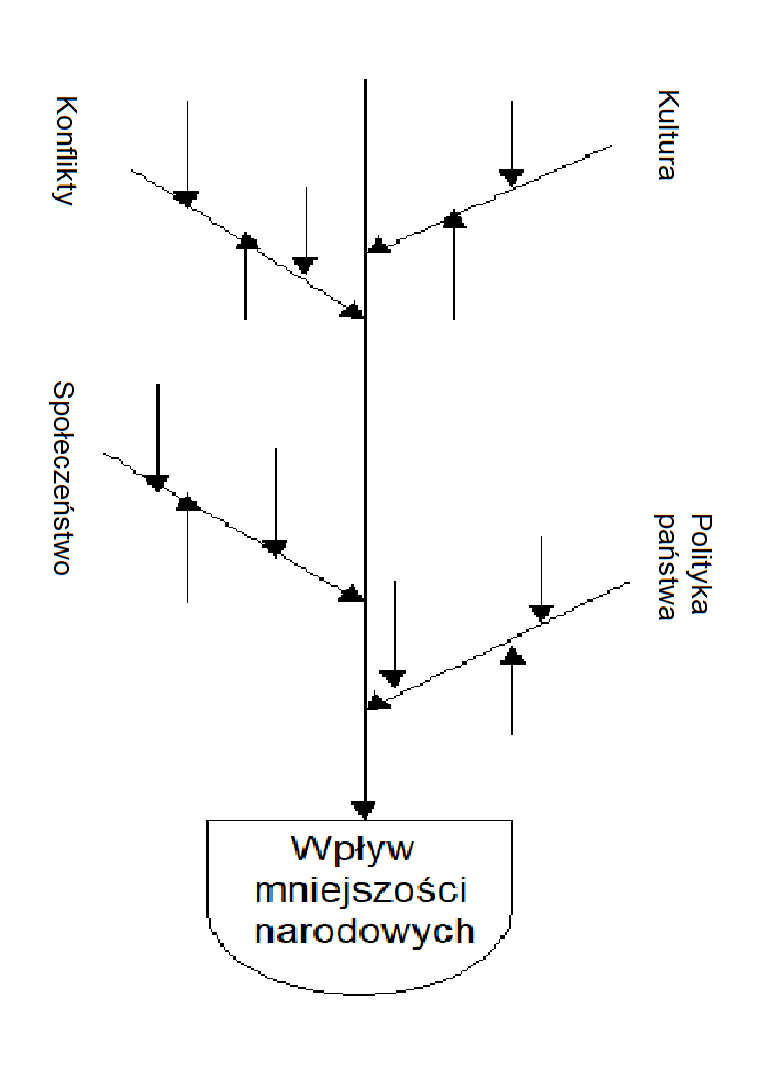 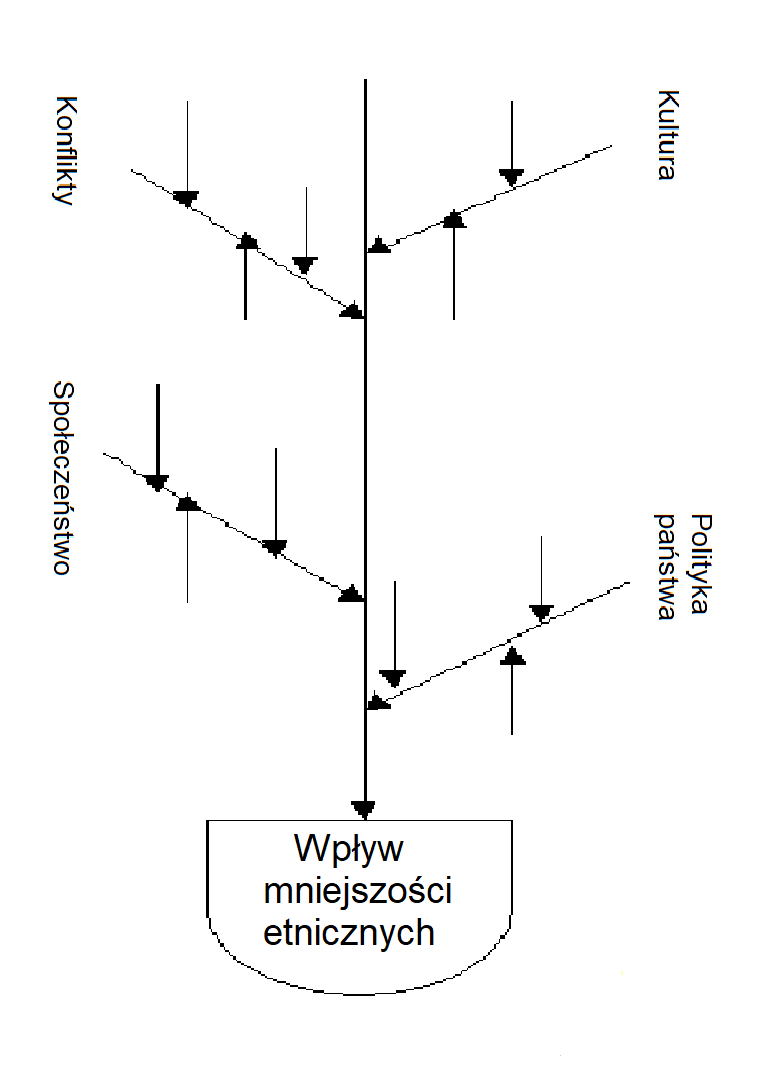 